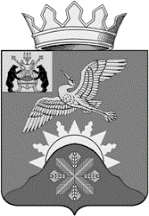 Российская ФедерацияНовгородская областьАДМИНИСТРАЦИЯ БАТЕЦКОГО МУНИЦИПАЛЬНОГО РАЙОНАРАСПОРЯЖЕНИЕот 27.06.2023 № 58-рг п. БатецкийО проведении ярмаркиВ соответствии с Федеральным законом от 6 октября 2003 года № 131-ФЗ «Об общих принципах организации местного самоуправления в Российской Федерации», Федеральным законом от 28 декабря 2009 года № 381-ФЗ «Об основах государственного регулирования торговой деятельности в Российской Федерации:1. Согласовать проведение знаковой, туристической ярмарки «Дорогами ополченцев» на земельном участке с кадастровым номером 53:01:0010507:47, прилегающем к зданию муниципального автономного учреждения «Физкультурно-спортивный комплекс», расположенному по адресу: Новгородская область, п. Батецкий, ул. Первомайская, д.26А, 15 июля 2023 года с 10-00 до 15-00.2. Организатору ярмарки - Муниципальному автономному учреждению «Физкультурно-спортивный комплекс» организацию ярмарки осуществлять в соответствии с Порядком организации ярмарок и продажи товаров  (выполнения работ, оказания услуг) на них и требований к организации продажи товаров (в том числе товаров, подлежащих продажи на ярмарках соответствующих типов и включению в соответствующий перечень) и выполнению работ, оказанию услуг на ярмарках на территории Новгородской области, утвержденным постановлением Администрации Новгородской области от 20.06.2023 № 268.3. Опубликовать постановление в муниципальной газете «Батецкий вестник». Глава района                                              В.Н. Иванов ат№56р